Αγ. Φιλοθέης 5β,  105 56 Aθήνα Τηλ. 210 3301842,210 3301847,210 3833786   Fax  210 3802 864E-mail : pame@pamehellas.gr   http://www.pamehellas.gr1/11/2019ΣΥΛΛΑΛΗΤΗΡΙΟ 30 ΝΟΕΜΒΡΗ ΠΡΟΠΥΛΑΙΑ 10.30π.μ.	Το ΠΑΜΕ μπροστά στην νέα αντιασφαλιστική επίθεση που έχει προαναγγείλει η κυβέρνηση και στην αγωνιστική πρωτοβουλία για την οργάνωση του κοινού αγώνα συνταξιούχων και εργαζόμενων που ανέλαβε η Συντονιστική Επιτροπή Αγώνα (ΣΕΑ) των Συνεργαζόμενων Συνταξιουχικών Οργανώσεων, καλεί τις συνδικαλιστικές οργανώσεις, μέσα από τις συλλογικές τους διαδικασίες, μέσα από συνεδριάσεις Διοικητικών Συμβουλίων και γενικών συνελεύσεων να προετοιμάσουν το επόμενο βήμα, να πάρουν αποφάσεις για συμμετοχή σε συλλαλητήρια σε όλες τις πόλεις της χώρας, το Σάββατο 30 Νοέμβρη.	Ο στόχος όλων των κυβερνήσεων ως σήμερα και της ΕΕ είναι η απαλλαγή του κράτους και της εργοδοσίας από τις όποιες εισφορές κατέβαλλαν στα ασφαλιστικά ταμεία, να γίνει ακόμα φθηνότερη η ήδη φθηνή εργατική δύναμη.	Οι εργαζόμενοι, οι συνταξιούχοι δεν πρέπει να δώσουν χώρο και χρόνο. Από τη στάση της αναμονής έχουν καεί στο χυλό όλα τα προηγούμενα χρόνια καθώς οι ανατροπές στα ασφαλιστικά και συνταξιοδοτικά δικαιώματα, δεν σταμάτησαν ποτέ. Κάθε νέος αντιασφαλιστικός νόμος ενδυνάμωνε όχι απλά δεν καταργούσε τους προηγούμενους, αλλά τους ενδυνάμωνε.	Το μεγάλο μέτωπο της Κοινωνικής Ασφάλισης μας αφορά όλους. Από τους νέους εργαζόμενους ως τους συνταξιούχους. Το ασφαλιστικό δεν είναι μόνο το δικαίωμα στη σύνταξη. Αφορά την προστασία των εργαζομένων και των οικογενειών τους, την Υγεία – Πρόνοια, αφορά τους ελεύθερους επαγγελματίες, επιστήμονες, τους αγρότες, τους επαγγελματίες ΕΒΕ, συνολικά όλο τον εργαζόμενο λαό.	Σήμερα υπάρχουν όλες οι προϋποθέσεις για να υπάρξει ασφαλιστικό σύστημα που θα προστατεύει τον εργαζόμενο, θα του εξασφαλίζει αξιοπρεπή και ποιοτική ζωή μετά τον εργασιακό βίο, θα του προσφέρει δωρεάν αναβαθμισμένες υπηρεσίες Υγείας - Πρόνοιας και Περίθαλψης. 	Σε αυτή την κατεύθυνση καλούμε συνδικαλιστικές, συνταξιουχικές, νεολαιίστικες οργανώσεις να πάρουν μέτρα συζήτησης, οργάνωσης και δράσης, να αποφασίσουν και να πάρουν μέρος μαζικά, μαχητικά στα συλλαλητήρια στις 30 Νοέμβρη, δίπλα στις συνταξιουχικές οργανώσεις.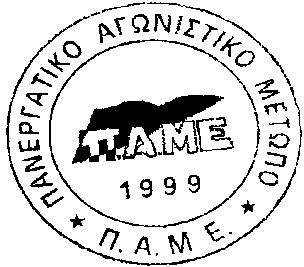 